Parkhotel Bielefeld****              Restaurant Milser KrugTagungs- & Veranstaltungsmappe2019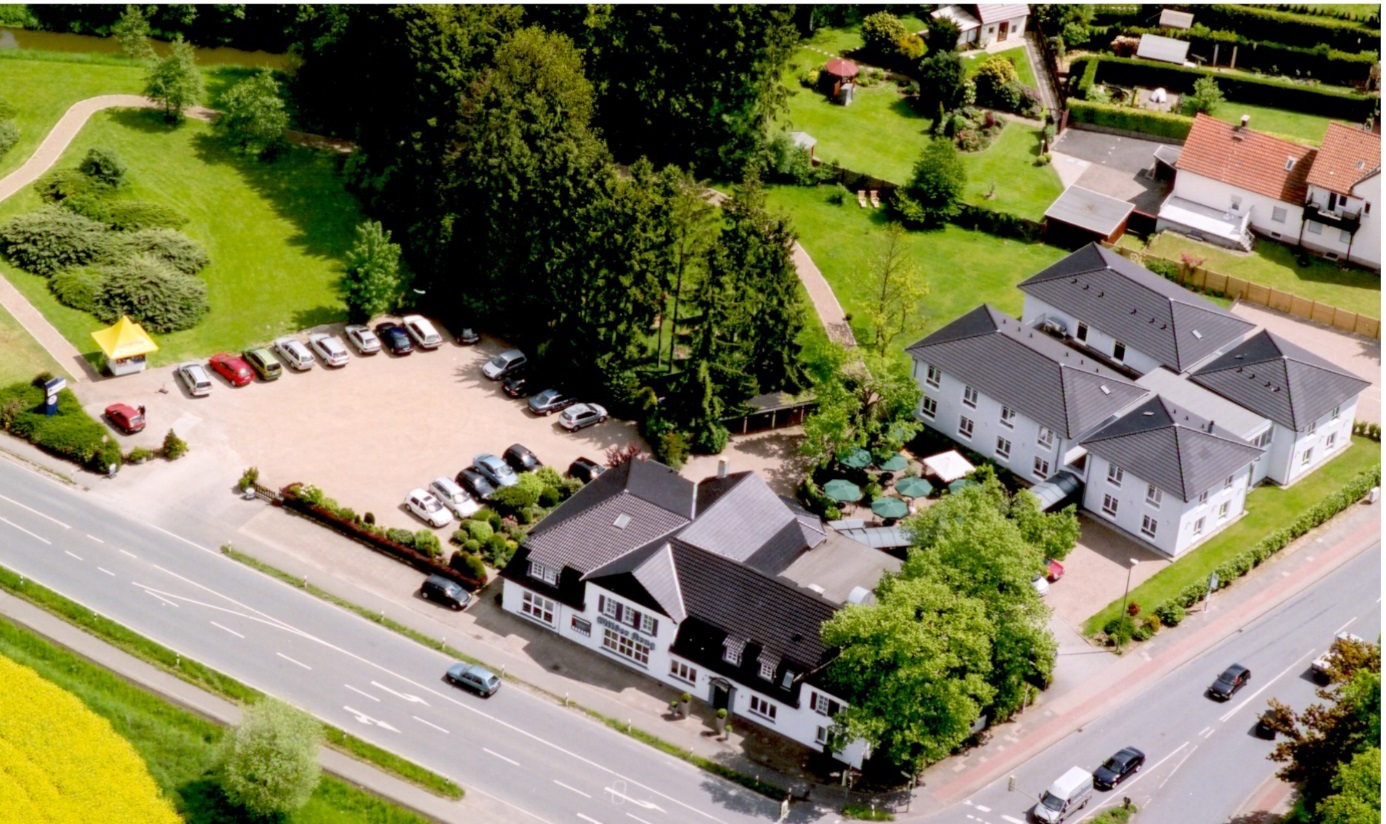 Parkhotel Bielefeld**** & Restaurant Milser KrugHerforder Strasse 534, 33729 BielefeldFON 0521 / 136330, FAX 0521 13633302, info@milserkrug.de, www.milserkrug,deInhaber : Bert StörmerParkhotel Bielefeld****              Restaurant Milser KrugTagungsräumeIhr VeranstaltungsortHerzlich Willkommen im Parkhotel Bielefeld**** &  Restaurant Milser Krug. Zwei moderne Tagungs- und Veranstaltungsräume sowie die perfekte Tagungstechnik bieten die ideale Grundlage für Veranstaltungen jeglicher Art. Beide Räume verfügen über Tageslicht, W-Lan Verbindungen, der Saal Bielefeld darüber hinaus auch über eine Klimaanlage. Lassen Sie sich mittags im Restaurant Milser Krug verwöhnen, denn wer gut arbeitet muss auch gut essen!Saal Bielefeld, 55qm, tageslicht, Klimaanlage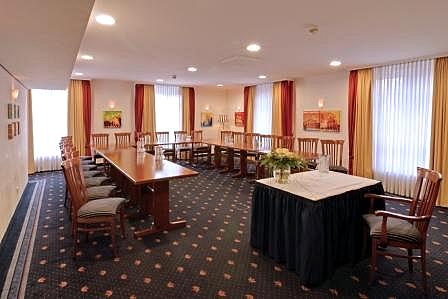 Saal Milser Krug, 120qm, Bühne & tageslicht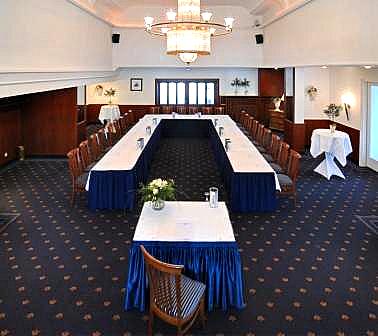 Parkhotel Bielefeld****              Restaurant Milser KrugFacts & FiguersTagungsraum BielefeldGröße:			55 qmBestuhlung:U Form:		maximal 20 PersonenBlock:			maximal 22 PersonenKino:			maximal 32 PersonenStuhlkreis:		maximal 16 PersonenParlamentarisch	maximal 20 PersonenBankett:		maximal 25 PersonenTechnik:		Klimaanlage			Flipchart			Leinwand			Pinnwand			Moderatorenkoffer			Kostenfreies WLAN			BodensteckdosenTagungsraum Milser KrugGröße:			120 qmBestuhlung:U Form:		maximal 35   PersonenBlock:			maximal 40   PersonenKino:			maximal 60   PersonenStuhlkreis:		maximal 25   PersonenParlamentarisch	maximal 40   PersonenBankett:		maximal 60   PersonenTechnik:		Bühne			Flipchart			Leinwand			Pinnwand			Moderatorenkoffer			Kostenfreies WLANParkhotel Bielefeld****              Restaurant Milser KrugUnsere TagungspauschalenTagungspauschale „Milser Krug“Begrüßungskaffee mit Kaffee & TeeBereitstellung einer Leinwand, eines Flipcharts & einer PinnwandKonferenzgetränke (Wasser & Apfelschorle) während der TagungVormittags Kaffeepause mit Obstsalat, Joghurt & Müsli sowieKaffee & TeeMittagessen in Form eines kleinen Buffets oder 3 Gang Menüsinkl. Wasser & Apfelschorle  (abhängig von der Teilnehmerzahl)Nachmittags Kaffeepause mit Blechkuchen sowie Kaffee & Tee19% MwSt.Ab 10 Personen:  59,00€ pro PersonBis 9 Personen 69,00€ pro Person Tagungspauschale „das schnelle Meeting“Bereitstellung einer Leinwand, eines Flipcharts & einer PinnwandBegrüßungskaffee mit Kaffee & Tee Konferenzgetränke (Wasser & Apfelschorle) während der TagungMittagsimbiss mit einer herzhaften Suppe mit Baguette & Pesto & 3 belegte Gourmetbrötchen pro PersonTomate-Mozarella SalatGemüsesticks & DipRote Grütze mit Vanillesauce19% MwSt.Ab 10 Personen:  39,00€ pro PersonBis 9 Personen 49,00€ pro PersonRaummieten ohne Tagungspauschalen Saal Milser Krug, 120qmGanztags (bis 8 Stunden) 500,00€ ½ tags (bis 4 Stunden) 250,00€ ***Saal Bielefeld, 55qm Ganztags (bis 8 Stunden) 300,00€ ½ tags (bis 4 Stunden) 150,00€Fakultativ: Canapés reichlich garniert					pro Stück		€ 3,00belegte Brote							pro Stück		€ 1,80Parkhotel Bielefeld****              Restaurant Milser KrugAnfrageformularUm Ihre Anfrage schnell beantworten zu können, bitten wir Sie uns folgendes Formular ausgefüllt an info@milserkrug.de oder per Fax an die 0521 13633302 zurückzusenden.Sie erhalten dann in Kürze ein detailliertes Angebot.Wir freuen uns schon jetzt, Sie und Ihre Gäste in unserem Haus begrüßen zu können.Firma: _______________________________________________________Ansprechpartner: _______________________________________________________Adresse: _______________________________________________________Telefon: ________________________ Telefax: ___________________Datum: vom: ____________________ bis:_______________________Uhrzeit: von: _________________ Uhr bis:____________________UhrTagungsraum für: __________ Personen Gruppenraum für: __________ PersonenTagungspauschale: □ „Milser Krug“□ „das schnelle Meeting“ Tagungstechnik: □ Standardtechnik innerhalb der PauschaleZusatztechnik: _______________________________________________________Bestuhlung: □ U-Form □ Parlamentarisch □ Block □ Stuhlkreis □ StuhlreihenÜbernachtung: vom: ____________________ bis: ______________________Einzelzimmer: ____________ Doppelzimmer: ____________Weitere Infos______________________________________________________________________________________________________________________________________________________